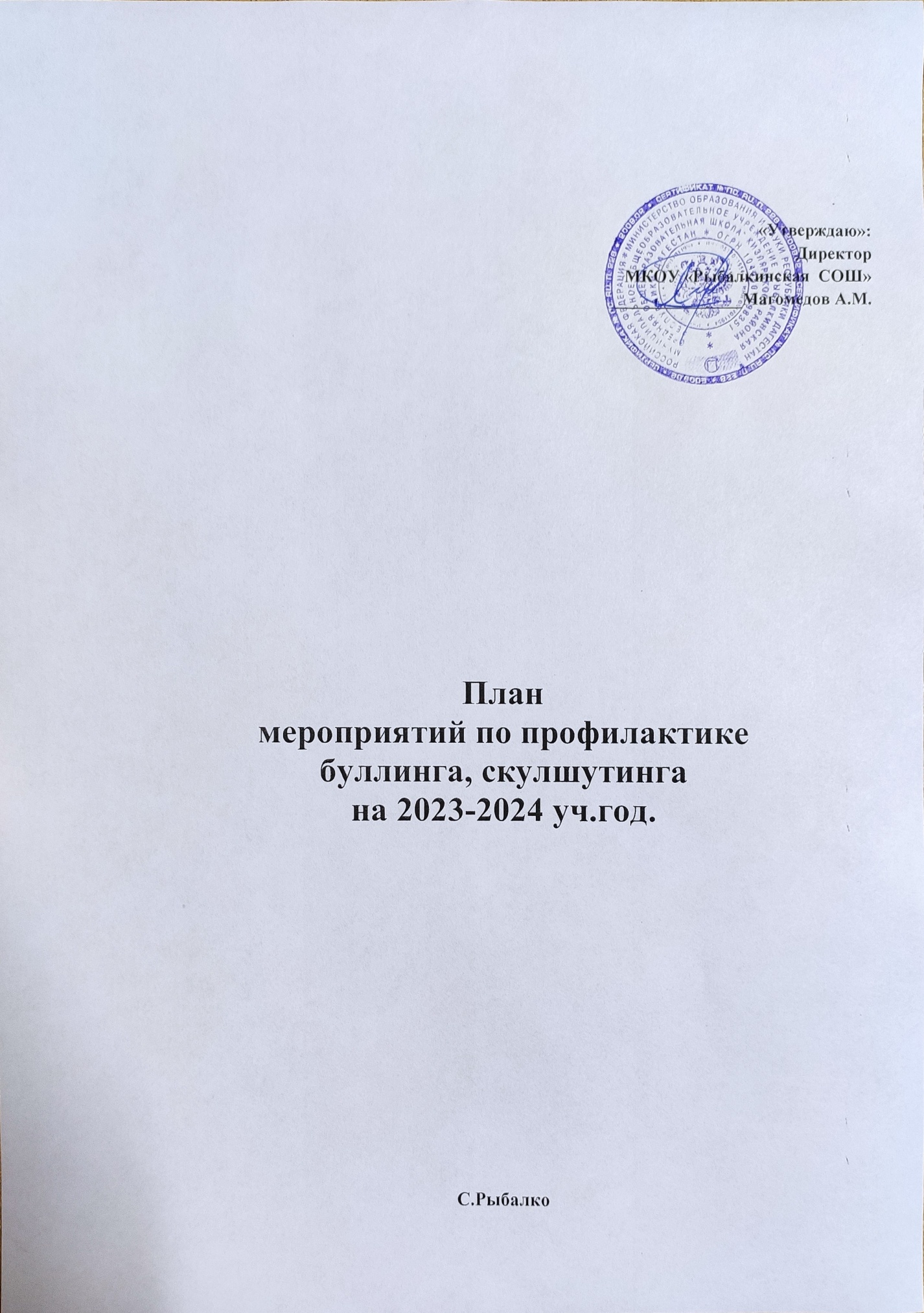 «Утверждаю»:Директор МКОУ «Рыбалкинская  СОШ»_______________Магомедов А.М.Планмероприятий по профилактикебуллинга, скулшутингана 2023-2024 уч.год.С.РыбалкоЦели:Формирование у школьников толерантности, гуманности и уважения к правам человека.Формирование у детей адекватных представлений о правах человека и правилах поведения в опасных ситуациях.Предупреждение случаев буллинга в отношении несовершеннолетних в семье.Задачи:Профилактика всех форм насилия над детьми дома, в школе, в общественных местах.Формирование правового пространства в школе, обеспечение и защита прав законных интересов участников образовательного процесса.Создание благоприятной психологической обстановки в школе для участников образовательного процесса.Организация совместной работы с родителями по повышению их уровня образованности и компетентности в различных трудных жизненных ситуациях.Сотрудничество с органами опеки и попечительства, здравоохранения, культуры, правоохранительными органами с целью формирования ответственной и способной к жизни в обществе личности.Способствовать формированию позитивных межличностных отношений в семье, повышению педагогической грамотности родителей.Способствовать повышению правовой грамотности несовершеннолетних, их родителей и родственников через формирование навыков ответственного поведения, в том числе в семьях.Повышать уровень психологической компетентности несовершеннолетних и их родителей.№Содержание работыДата проведенияОтветственныеРабота с обучающимисяРабота с обучающимисяРабота с обучающимисяРабота с обучающимися1.Психолого-педагогическое сопровождение обучающихся6-11 классовпостоянно(по мере необходимости)Педагог-психолог2.Заседание по ПМПК по определению Индивидуального Образовательного Маршрута вновь прибывших обучающихсясентябрьЗав. директора по УВР3.Оформление информационных стендов , распространение онлайн-памяток с телефонами экстренной психологической помощи, телефонами доверия, телефонами правовой помощипостоянно(по мере необходимости)Социальный педагог4.СПТ обучающихся с 12-18 летсентябрьПедагог-психологСоциальный педагогЗам. директора по ВРУчитель информатики5Профилактическая неделя «Разноцветная неделя»:- флешмоб «Мы будущее страны!»;-акция «Дерево ценностей»;октябрьСоветник по воспитательной работе5Диагностика предрасположенности к агрессивному поведению (1-11 классы) октябрьПедагог-психолог6Коррекционно-развивающие занятия по профилактике скулшутинга, буллинганоябрьСоциальный педагогПедагог-психолог7Профилактическая неделя «Единство многообразия»:- акция «Ты -мой друг, и я- твой друг!»- фотостенд «В единстве наша сила!»;- тренинг «Я –уникальная и неповторимая личность»;- акция «Синяя ленточка»;-развитие навыков самоконтроля (5 класс)ноябрьСоциальный педагогПедагог-психолог8.Профилактическая неделя «Равноправие»-квест «Что мы знаем о Конституции?»- информационный стенд «Права и обязанности обучающихся»;- родительское собрание «Права и обязанности родителей, педагогов»;-рейд внешний вид школьников.декабрьСоциальный педагогПедагог-психологЗам. директора по УВР9. Профилактическая неделя «БезОпасный интернет»:- командное первенство по шашкам «День без интернета»;-буклеты для обучающихся «Польза и вред использования интернета и гаджетов»;-классный час «Урок безопасности в сети Интернет» (5-11 класс).январьСоциальный педагогУчитель информатики       Учитель физкультуры10Профилактическая неделя «Дружить здорово!»;-анонимное анкетирование обучающихся с целью выяснения буллинга в школе-классный час «Буллинг: как защитить себя и друзей!» (5-7 кл.)-групповое занятие «Мы -разные, но мы -вместе!» (5-6 кл.)январьСоциальный педагог    Педагог-психологПрофилактическая неделя «Территория без сквернословия»:- стенд «Дерево добрых слов»февральСоциальный педагог    Педагог-психолог11.Профилактическая неделя «Независимое детство»- коммуникативный тренинг «Учимся общаться и взаимодействовать» ;- беседа «В будущее без риска: сопротивление давлению!» (9-11 кл.)-рейд, совместный родительским патрулем, «Профилактика употребления ПАВ обучающимися»февральСоциальный педагогПедагог-психолог10.Изучение социально-психологического климата в коллективах обучающихся  В течении годаПедагог-психологПрофилактическая неделя «ЖИЗНЬ! ЗДОРОВЬЕ! КРАСОТА!»:- Лекция «Права и ответственность за участие в несанкционированных акциях несовершеннолетних подростков» (9-11 кл.);- инфоурок «Кибербуллинг» (7-9 кл.);-спортивные соревнования «Будь здоров!»АпрельСоциальный педагогУчитель информатикиУчитель физкультуры12.Лекция участкового полиции «Закон и порядок»апрельЗав. директора по УВР13.Информирование о работе служб экстренной психологической помощипостоянно(по мере необходимости)Классные руководителиПедагог-психолог14.Инструктаж на летние каникулы «Безопасность детей в летний период времени»майКлассные руководители15Классные часы по профилактике насилия в школеВ течении годаКлассные руководителиРабота с родителямиРабота с родителямиРабота с родителямиРабота с родителями1.Консультация, памятка «Буллинг в подростковой среде»        октябрьСоциальный педагог2.Коррекционно-развивающие занятия для родителей трудных подростков:   «Эффективное родительство»постоянно(по мере необходимости)Педагог-психологСоциальный педагог3.Оформление информационного стенда1 раз в кварталПедагог-психологСоциальный педагог4.Информирование о работе служб экстренной психологической помощив течение годаКлассные руководителиПедагог-психолог5Посещение семей состоящих на разных видах учета1 раз в четверть (по мере необходимости)Зав. директора по УВРПедагог-психологСоциальный педагог6Анкетирование родителей об уровне комфортности и удовлетворенности образовательной среды в школеВ течении годаКлассные руководители7Общешкольное родительское собрание  «Семейное воспитание»апрельЗам. директора по УВР8Родительские собранияВ течении годаКлассные руководителиРабота с педагогамиРабота с педагогамиРабота с педагогамиРабота с педагогами1.2.постоянно(по мере необходимости)Педагог-психолог3 Памятка «Действия работников образовательных организаций при нападении агрессивного подростка (группы подростков)»сентябрьСоциальный педагог4  Методические рекомендации для педагогов: «Профилактическая работа в МКОУ «ВпередовскаяСОШ» по выявлению буллинга.ноябрьСоциальный педагог5Инструктаж педагогических работников в случае скулшутинга в образовательном учрежденииоктябрьСоциальный педагог